УКРАЇНАВиконавчий комітет Нетішинської міської радиХмельницької областіР О З П О Р Я Д Ж Е Н Н Я04.03.2022					Нетішин			        № 43/2022-рПро призупинення надання інформації про стан виконання документівВідповідно до пунктів 19, 20 частини 4 статті 42 Закону України «Про місцеве самоврядування в Україні», враховуючи лист Хмельницької обласної військової адміністрації, зареєстрований у виконавчому комітеті Нетішинської міської ради 03 березня 2022 року за № 04/764-01-06/2022:1. Відділам, управлінням та іншим структурним підрозділам виконавчого комітету Нетішинської міської ради: - призупинити надання інформації про стан виконання документів, які перебувають на контролі у виконавчому комітеті міської ради з питань, що не стосуються воєнного стану, військової діяльності, надання медичної допомоги, евакуації населення.- призупинити збір інформації про стан виконання документів виконавчого комітету міської ради, розпоряджень та доручень міського голови, з питань, що не стосуються воєнного стану, військової діяльності, надання медичної допомоги, евакуації населення.2. Відновити інформування необхідно після припинення воєнного стану.3. Контроль за виконанням цього розпорядження покласти на керуючого справами виконавчого комітету міської ради Любов Оцабрику.Міський голова							Олександр СУПРУНЮК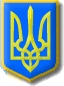 